ПРОЕКТРОССИЙСКАЯ ФЕДЕРАЦИЯОКРУЖНОЙ СОВЕТ ДЕПУТАТОВ СОВЕТСКОГО ГОРОДСКОГО ОКРУГАР Е Ш Е Н И Еот «___» декабря 2021 года № О направлении обращенияокружного Совета   депутатов   Советского   городского округа к Руководителю (директору) Филиала ФГБУК «Агентство   по управлению и использованию памятников истории и культуры»по Северо-Западному федеральному округу Заслушав и обсудив информацию по вопросу сохранения и дальнейшей судьбы здания, расположенного по ул. Искры,16, в г. Советске, Калининградской области,  руководствуясь Федеральным законом от 06.10.2003 N 131-ФЗ «Об общих принципах организации местного самоуправления в Российской Федерации», Уставом муниципального образования «Советский городской округ» Калининградской области, окружной Совет депутатов                                                      Р Е Ш И Л:        1. Утвердить прилагаемое обращение окружного Совета депутатов Советского городского округа Руководителю (директору) Филиала ФГБУК «Агентство по управлению и использованию памятников истории и культуры»по Северо-Западному федеральному округу.        2.  Направить данное решение Руководителю (директору) Филиала ФГБУК «Агентство по управлению и использованию памятников истории и культуры» по Северо-Западному федеральному округу.        3.   Настоящее Решение вступает в силу с момента его принятия. Глава Советского городского округа                                 Г.Ф. СоколовскийРОССИЙСКАЯ ФЕДЕРАЦИЯ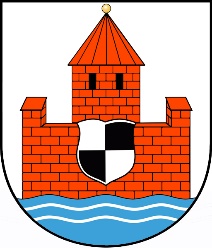 ОКРУЖНОЙ СОВЕТ ДЕПУТАТОВ СОВЕТСКОГО ГОРОДСКОГО ОКРУГАКАЛИНИНГРАДСКОЙ ОБЛАСТИ ул. Театральная 3, г. Советск, Калининградская область, 238750, РФОКПО 14415590, ОГРН 1023902006930, ИНН/КПП 3911010697/391101001Тел./факс: 8 (40161) 40066, 40027, 40005 e-mail: sovosd@gov39.ru«    » декабря 2021 г. № (Приложение к Решению окружного Советаот 15.12.2021 г. № 147)Руководителю (директору)Филиала ФГБУК «Агентство по управлению ииспользованию памятников истории и культурыпо Северо-Западному федеральному округуА.А. ДжонсУважаемый Артем Александрович!Окружной Совет депутатов Советского городского округа обращается к Вам по вопросу сохранения и дальнейшей судьбы здания, расположенного по ул. Искры,16 в г. Советске Калининградской области. Данное здание было построено в 1928 году, по проекту архитектора Курта Фрика. До 1945 года в здании находилось полицейское управление г. Тильзита (г. Советск), с 1949 по 2016 гг. в здании располагалось ФГБУ СПО «Советский кинотехникум».Приказом Службы государственной охраны объектов культурного наследия Калининградской области от 28 марта 2011 года №17 здание получило статус выявленного объекта культурного значения.В 2016 году ФГБУ СПО «Советский кинотехникум» было закрыто, здание уже более 5 лет не используется, в зимний период не отапливается, мероприятия по сохранению и текущему ремонту не проводятся. Указанный объект находится в оперативном управлении возглавляемого Вами филиала Агентства, основная цель деятельности которого – сохранение, эффективное использование и популяризация объектов культурного наследия (памятников истории и культуры) народов Российской Федерации.В нашем городе мы имеем массу негативных примеров, когда многочисленные объекты, которые находились в федеральной собственности (в основном объекты Министерства обороны РФ) были разворованы, разрушены и в последствии брошены нерадивыми хозяевами. Здание по ул. Искры,16 располагается в центральной части города, и жители с тревогой и с болью в сердце, следят за очередным уничтожением объекта культурного значения.Уважаемый Артем Александрович, убедительно просим Вас сообщить о дальнейшей судьбе здания, запланированных мероприятиях по его сохранению и эффективному использованию.Надеемся на конструктивное и взаимовыгодное сотрудничество по сохранению объектов культурного наследия (памятников истории и культуры).С уважением,Глава Советского городского округа                                        Г.Ф. Соколовский